О внесении изменения в постановление администрации Мариинско-Посадского района Чувашской Республики от 02.07.2018 № 444 «Об утверждении Порядка осуществления финансовым отделом Администрации Мариинско-Посадского района, уполномоченным на осуществление внутреннего муниципального финансового контроля, контроля за соблюдением Федерального закона от 05.04.2013 №44-ФЗ «О контрактной системе в сфере закупок товаров, работ, услуг для обеспечения государственных и муниципальных нужд»В соответствии со статьей 269.2 Бюджетного кодекса Российской Федерации, частью 11 статьи 99 Федерального закона от 05.04.2013 № 44-ФЗ «О контрактной системе в сфере закупок, товаров, работ, услуг для обеспечения государственных и муниципальных нужд», приказом Федерального казначейства от 12.03.2018 № 14н «Общие требования к осуществлению органами государственного (муниципального) финансового контроля, являющимися органами (должностными лицами) исполнительной власти субъектов Российской Федерации (местных администраций), контроля за соблюдением Федерального закона «О контрактной системе в сфере закупок товаров, работ, услуг для обеспечения государственных и муниципальных нужд» администрация Мариинско-Посадского района Чувашской Республики                                п о с т а н о в л я е т:1. Внести в Порядок осуществления финансовым отделом Администрации  Мариинско-Посадского района, уполномоченным на осуществление внутреннего муниципального финансового контроля, контроля за соблюдением Федерального закона от 05.04.2013 № 44-ФЗ «О контрактной системе в сфере закупок товаров, работ, услуг для обеспечения государственных и муниципальных нужд»», утвержденный постановлением администрации Мариинско-Посадского района Чувашской Республики от 02.07.2018 № 444 «Об утверждении Порядка осуществления финансовым отделом Администрации  Мариинско-Посадского района, уполномоченным на осуществление внутреннего муниципального финансового контроля, контроля за соблюдением Федерального закона от 05.04.2013 № 44-ФЗ «О контрактной системе в сфере закупок товаров, работ, услуг для обеспечения государственных и муниципальных нужд»», следующее изменение:в подпункте «б» пункта 9  раздела I «Общие положения» слово «(или)» исключить. 2. Настоящее постановление вступает в силу через десять дней после дня его официального опубликования.Глава администрацииМариинско-Посадского района							     А.А. МясниковЧёваш  РеспубликинСентервёрри районен администраций. Й Ы Ш Ё Н У   №   Сентервёрри  хули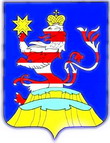 Чувашская  РеспубликаАдминистрацияМариинско-Посадского районаП О С Т А Н О В Л Е Н И Е02.07.2019  № 481г. Мариинский  Посад